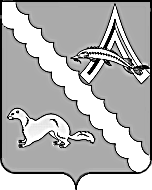 АДМИНИСТРАЦИЯ АЛЕКСАНДРОВСКОГО РАЙОНАТОМСКОЙ ОБЛАСТИПОСТАНОВЛЕНИЕВ целях осуществления эффективного взаимодействия органов местного самоуправления муниципального образования «Александровский район» с представителями органов службы занятости, социальной защиты населения, образовательных организаций всех уровней образования, общественных организаций, бизнеса, ПОСТАНОВЛЯЮ:1. Создать Совет по делам инвалидов в составе согласно приложению N 1.2. Утвердить Положение о Совете по делам инвалидов согласно приложению N 2.3. Настоящее постановление вступает в силу со дня его официального опубликования (обнародования) и распространяется на правоотношения. 4. Контроль за исполнением настоящего постановления оставляю за собой.Рассылка: членам советаПриложение №1 к постановлению Администрации Александровского района Томской области от 16.10.2017 №1336Состав Совета по делам инвалидов Приложение №2 к постановлению Администрации Александровского района Томской области от 16.10.2017 №1336
Положение о Совете по делам инвалидовI. Общие положения1. Совет по делам инвалидов (далее - Совет) образован с целью обеспечения взаимодействия органов местного самоуправления муниципального образования «Александровский район» с представителями органов службы занятости, социальной защиты населения, образовательных организаций всех уровней образования, общественных организаций, бизнеса на территории Александровского района Томской области.2. Совет является постоянно действующим совещательным и консультативным органом. Деятельность Совета осуществляется на принципах гласности и свободного коллективного обсуждения вопросов.3. В своей деятельности Совет руководствуется Конституцией Российской Федерации, федеральными законами, указами и распоряжениями Президента Российской Федерации, постановлениями и распоряжениями Правительства Российской Федерации, законами Томской области, правовыми актами Губернатора Томской области, Администрации Томской области, а также настоящим Положением.
II. Основные цели, функции и задачи Совета4. Основными целями Совета являются:-содействие органам местного самоуправления муниципального образования «Александровский район»в реализации политики в отношении инвалидов на территории Александровского района Томской области, эффективном решении задач интеграции инвалидов в общество;-развитие взаимодействия органов местного самоуправления муниципального образования «Александровский район», органов службы занятости, социальной защиты населения, образовательных организаций всех уровней образования, общественных организаций, бизнеса по созданию безбарьерной среды жизнедеятельности для инвалидов на территории Александровского района Томской области;-анализ деятельности органов местного самоуправления муниципального образования «Александровский район» в сфере социальной защиты инвалидов и создания для них безбарьерной среды жизнедеятельности на территории Александровского района Томской области.5. Основными функциями Совета являются:-анализ и оценка эффективности мер по социальной защите инвалидов, реализуемых на территории Александровского района Томской области, а также подготовка предложений по совершенствованию деятельности в этой сфере;-разработка рекомендаций по совершенствованию политики в отношении инвалидов на территории Александровского района Томской области, эффективному решению задач интеграции инвалидов в общество на территории Александровского района Томской области;-выявление фактов нарушения законодательства по социальной защите инвалидов;-разработка рекомендаций по организации деятельности органов местного самоуправления области по созданию безбарьерной среды жизнедеятельности для инвалидов на территории области;-анализ и обобщение предложений организаций и граждан, направленных на решение проблем инвалидов, содействие в реализации этих инициатив.6. В соответствии с поставленными целями и осуществляемыми функциями Совет решает следующие задачи:-подготавливает аналитические материалы и доклады, рекомендации по вопросам реализации политики по социальной защите инвалидов на территории Александровского района Томской области;-рассматривает проекты нормативных правовых актов, затрагивающие вопросы социальной защиты инвалидов, и готовит соответствующие предложения;проводит обсуждение проектов целевых программ по вопросам социальной защиты инвалидов, интеграции инвалидов в общество;-подготавливает рекомендации для общественных объединений инвалидов по повышению эффективности мер по профессиональной и социальной адаптации инвалидов;-подготавливает рекомендации по вопросам воспитания и обучения детей-инвалидов;-подготавливает рекомендации по созданию условий для реализации инвалидами права на труд и обеспечение их занятости;-подготавливает рекомендации по совершенствованию социального, правового и бытового обслуживания инвалидов;-подготавливает рекомендации по созданию инвалидам условий для отдыха, развития творческого потенциала, получения профессионального образования, занятия спортом и приобщения к достижениям отечественной и мировой культуры;-анализирует международный передовой опыт, опыт других субъектов, муниципальных районов Российской Федерации по социальной защите инвалидов, в том числе их профессиональной и социальной адаптации и интеграции, созданию безбарьерной среды жизнедеятельности для инвалидов;-рассматривает иные вопросы, связанные с проблемами инвалидов.
III. Права совета7. При осуществлении своей деятельности Совет вправе:-приглашать на свои заседания должностных лиц органов исполнительной власти Томской области, органов местного самоуправления Томской области, представителей общественных объединений, научных и других организаций;-привлекать в установленном порядке для осуществления информационно-аналитических и экспертных работ научные и другие организации, а также ученых и специалистов по согласованию с ними;-вносить в органы исполнительной власти Томской области и органы местного самоуправления Томской области предложения по вопросам социальной защиты инвалидов, их профессиональной и социальной адаптации и интеграции, созданию безбарьерной среды жизнедеятельности для инвалидов на территории области;-участвовать в разработке программ по вопросам социальной защиты инвалидов, их профессиональной и социальной адаптации и интеграции, а также созданию безбарьерной среды жизнедеятельности для инвалидов на территории Александровского района Томской области;-формировать в соответствии с возложенными на Совет основными задачами для проведения аналитических и экспертных работ рабочие группы Совета.IV. Организация и обеспечение деятельности совета8. Состав Совета утверждён настоящим постановлением.9. Совет состоит из председателя Совета, его заместителя, секретаря Совета и членов Совета, осуществляющих свою деятельность на общественных началах.10. Заседания Совета проводятся по мере необходимости, но не реже одного раза в полугодие. Заседание Совета считается правомочным, если на нем присутствует более половины членов Совета.11. Заседание Совета ведет председатель Совета или его заместитель либо по поручению председателя Совета один из членов Совета. Решения Совета принимаются большинством голосов присутствующих на заседании членов Совета и оформляются протоколом, который подписывает председатель Совета либо лицо, председательствующее на заседании Совета. При равенстве голосов голос председательствующего на заседании является решающим.12. Решения Совета подписываются председателем Совета и доводятся до членов Совета и других заинтересованных физических и (или) юридических лиц в части, их касающейся.13. Решения Совета носят рекомендательный характер.14. Организационно-техническое обеспечение деятельности Совета осуществляется Администрацией Александровского района Томской области.16.10.2017 №1336с. Александровскоес. АлександровскоеО создании Совета по делам инвалидовГлава Александровского района                                                   И.С. КрыловКлимова А.А.260351)Крылов И.С.- Глава Александровского района, председатель Совета;2)Каримова О.В.-заместитель Главы Александровского района, заместитель председателя Совета;3)Лутфулина Е.Л.-начальник отдела экономики Администрации Александровского района Томской области, секретарь Совета;Члены комиссии:4)Миронова М.А.-директор ОГКУ «ЦЗН» (по согласованию)5)Новосельцева Н.А.-директор ОГКУ «ЦСПН Александровского района» (по согласованию);6)Гордецкая Е.Л.-главный врач ОГАУЗ «Александровская районная больница»(по согласованию);7)Лоренц Е.В.-и.о. начальника муниципального казенного учреждения Отдела образования Администрации Александровского района Томской области(по согласованию);8)Матвеева А.А.-начальник муниципального казённого учреждения «Отдел культуры, спорта и молодёжной политики Администрации Александровского района» (по согласованию);9)матыцина Л.В.-председатель «Общества инвалидов» (по согласованию);10)Сафонова К.С.-председатель «Совета ветеранов» (по согласовании);11)Крамер Е.А.-заведующая Александровским филиалом  ОГБПОУ «Томский политехнический техникум» (по согласованию).